Unit 2 Lesson 18: Graphs of Rational Functions (Part 2)1 Rewritten Equations (Warm up)Student Task StatementDecide if each of these equations is true or false for  values that do not result in a denominator of 0. Be prepared to explain your reasoning.2 Publishing a PaperbackStudent Task StatementLet  be the function that gives the average cost per book , in dollars, when using an online store to print  copies of a self-published paperback book. Here is a graph of 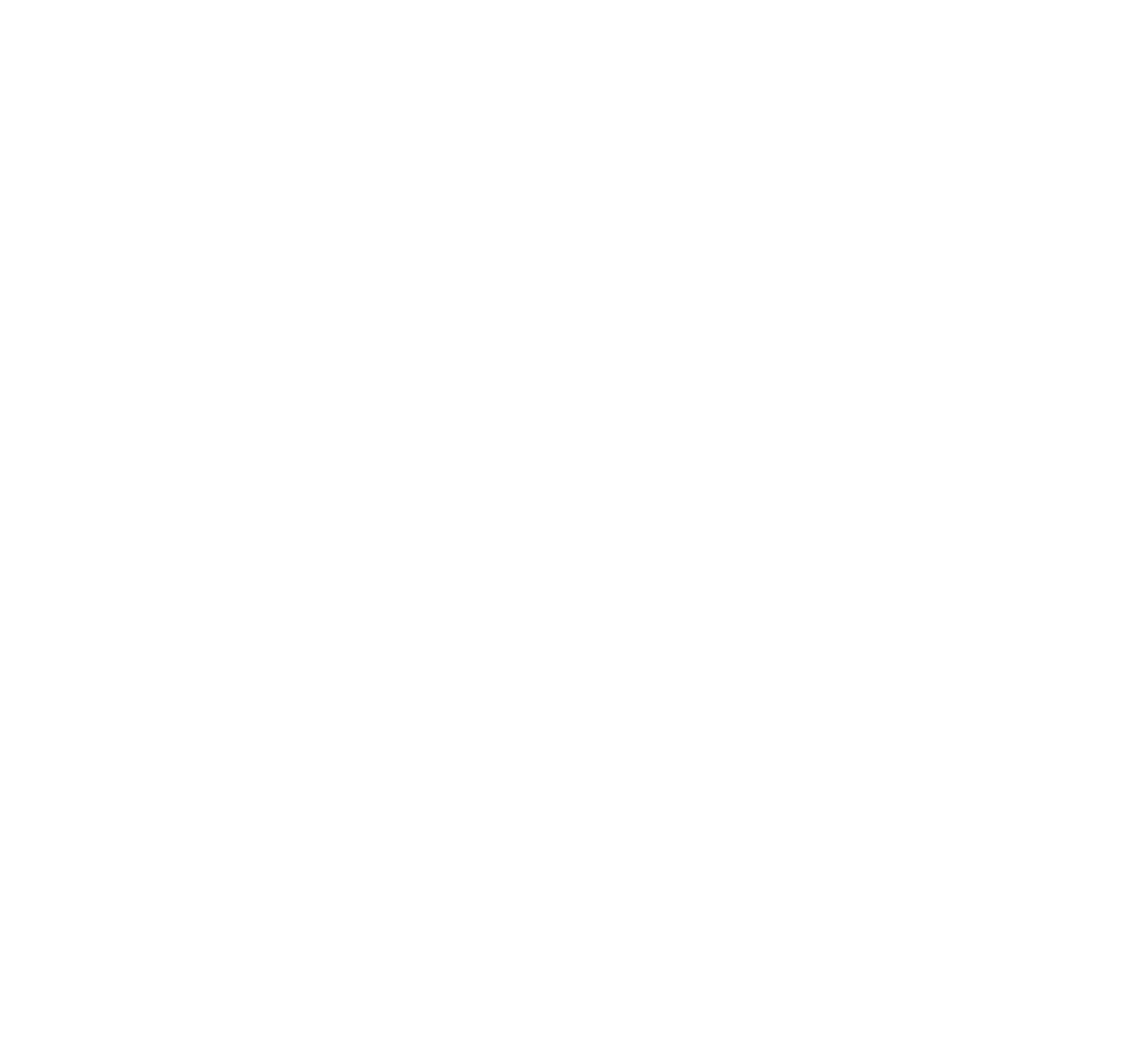 What is the approximate cost per book when 50 books are printed? 100 books?The author plans to charge $8 per book. About how many should be printed to make a profit?What is the value of  when ? How does this relate to the context?What does the end behavior of the function say about the context?3 Horizontal AsymptotesStudent Task StatementHere are four graphs of rational functions.A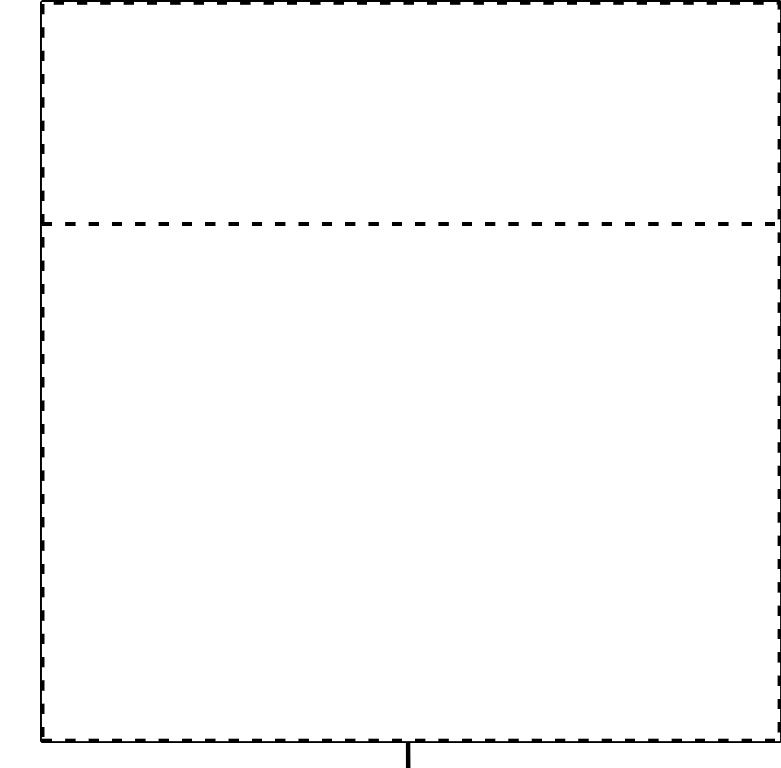 B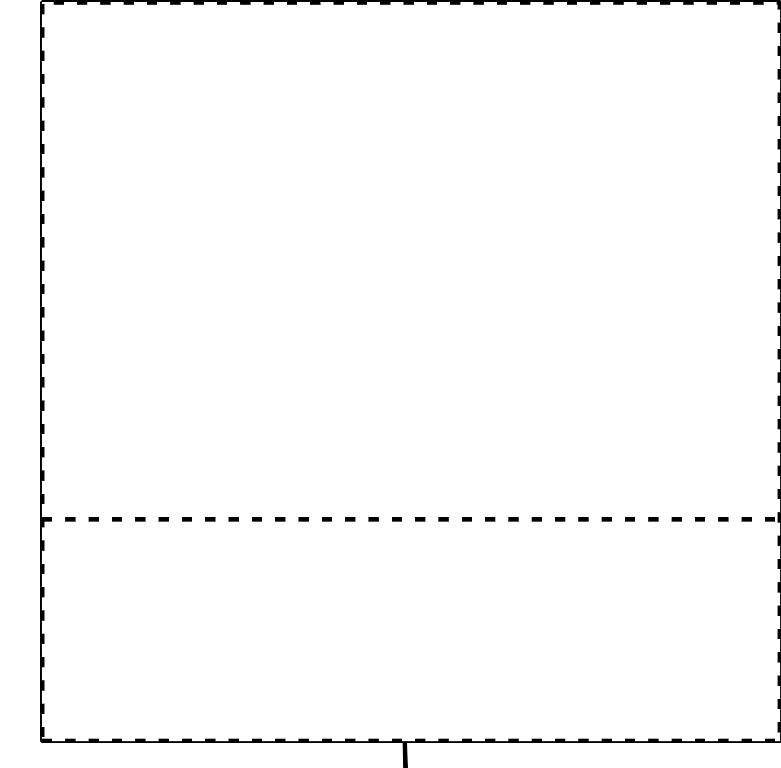 C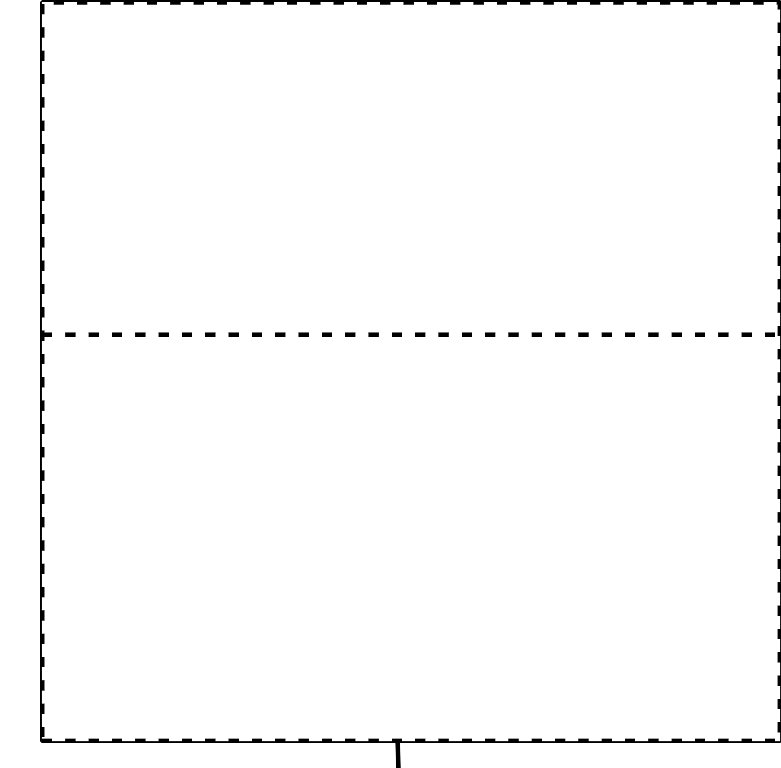 D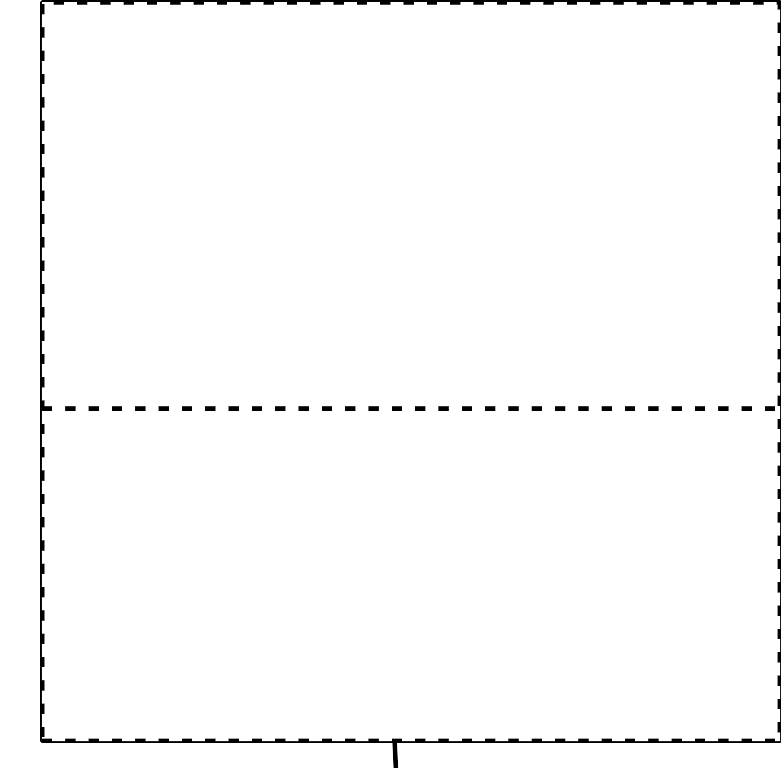 ​​​​​Match each function with its graphical representation.Where do you see the horizontal asymptote of the graph in the expressions for the functions?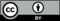 © CC BY 2019 by Illustrative Mathematics®